WoordenschatInformatie voor de leerkrachtResultaat: Leerlingen leren nieuwe woorden. Werkwijze: De leerlingen gaan zelfstandig aan de slag, lukt het hen niet dan kunnen ze hulp inschakelen. Benodigdheden: Post-its, leesmateriaal, woordenboek en (eventueel) werkbladOpties: - Je kan de onbekende woorden vergelijken. Wanneer meerdere keren hetzelfde woord voorkomt, dan kan je die woorden visueel maken. Hang ze op, zo wakker je het aanschouwelijkheidsprincipe aan. - Je kan uit de woordenschat telkens een woord nemen en er het woord van de dag van maken. Leerlingen en leerkracht moeten dan het woord zoveel mogelijk gebruiken en in de juiste context!  -Je kan na verloop van tijd ervoor kiezen om de nieuwe woorden te trainen. Volgende opties kan je gebruiken om woordenschat in te oefenen: Memory: leerlingen draaien kaartjes en proberen zo de juiste combinatie te vinden. Puzzel: Laat leerlingen de woordenlijst puzzelen. Je maakt unieke puzzelstukken die zorgen voor de juiste combinatie. Dobbelen: Maak kaartjes van de woordenschat. Laat de leerlingen dobbelen en koppel een opdracht aan de cijfers. Ze trekken dan een begrip en voeren de opdracht bij hun cijfer uit.Werkblad woordenschat maken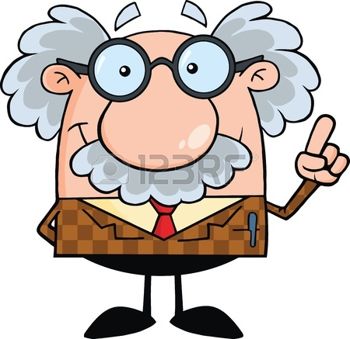 .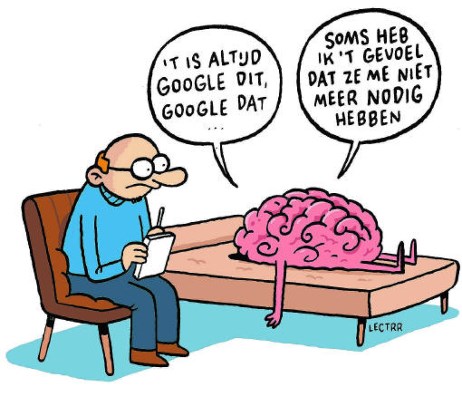 WoordenVerklaringVerklaringWoord: WoordenboekWoord: Eigen omschrijving Woord: VoorbeeldzinWoord: WoordenboekWoord: Eigen omschrijving Woord: VoorbeeldzinWoord: WoordenboekWoord: Eigen omschrijving Woord: VoorbeeldzinWoordWoordenboekWoordEigen omschrijving WoordVoorbeeldzin